Schäden an Gebäuden 
Erkennen und BeurteilenVERLAGSGESELLSCHAFT RUDOLF MÜLLER GmbH & Co. KGTelefon: +49 (0)6123 9238-258		                Telefax: +49 (0)6123 9238-244rudolf-mueller@vuservice.de				www.baufachmedien.de„Schäden an Gebäuden“ von Gunter Hankammer widmet sich der Problematik der Schäden an bestehender Bausubstanz. Ein umfangreicher Schadenskatalog mit zahlreichen Abbildungen bildet das Kernstück des Werkes und beschreibt unter Berücksichtigung der einschlägigen Regelwerke und Rechtsprechung die häufigsten und wichtigsten Schäden an Bauteilen praxisnah und anschaulich. Neben Schäden, die ihre Ursache in Baumängeln haben, behandelt das Handbuch u. a. auch Schäden, die durch Alterung und Instandhaltungsmängel sowie durch Brand, Wasser, Erschütterungen, unsachgemäßen Gebrauch oder Tiere entstanden sind.Der Autor nimmt dabei eine klare Abgrenzung zwischen Mangel und Schaden vor, legt den Schwerpunkt eindeutig auf eine konkrete praktische Herangehensweise an die Schadensproblematik und erläutert bewährte Verfahren zur Schadensfeststellung. Der übersichtliche Aufbau und die gute Strukturierung des komplexen Themas gewährleisten ein schnelles Erkennen und Beurteilen der Schäden.Die aktualisierte 3. Auflage berücksichtigt die aktuellen Normen, Regelwerke und neue Gerichtsurteile. Neben neuen Schadensbildern an Bauteilen wurden außerdem Schäden wie Einbruchschäden, Schäden durch Sachverständige und mikrobiologische Schäden neu aufgenommen. Mehr als 700 farbige Abbildungen veranschaulichen das Thema Schäden an Gebäuden.Das Handbuch wendet sich an Baupraktiker, Bausachverständige, Baujuristen und an alle, die sich mit der technischen Beurteilung von vorhandener Bausubstanz und deren Schäden befassen. 1.932 Zeichen / Januar 2017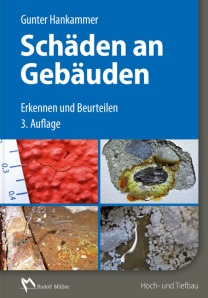 Von Dipl.-Ing. Gunter Hankammer.3. aktualisierte Auflage 2017. 17 x 24 cm. Gebunden. 548 Seiten 
mit 744 Abbildungen und 67 Tabellen.Euro 69,–ISBN Buch:  978-3-481-03501-3
ISBN E-Book: 978-3-481-03502-0